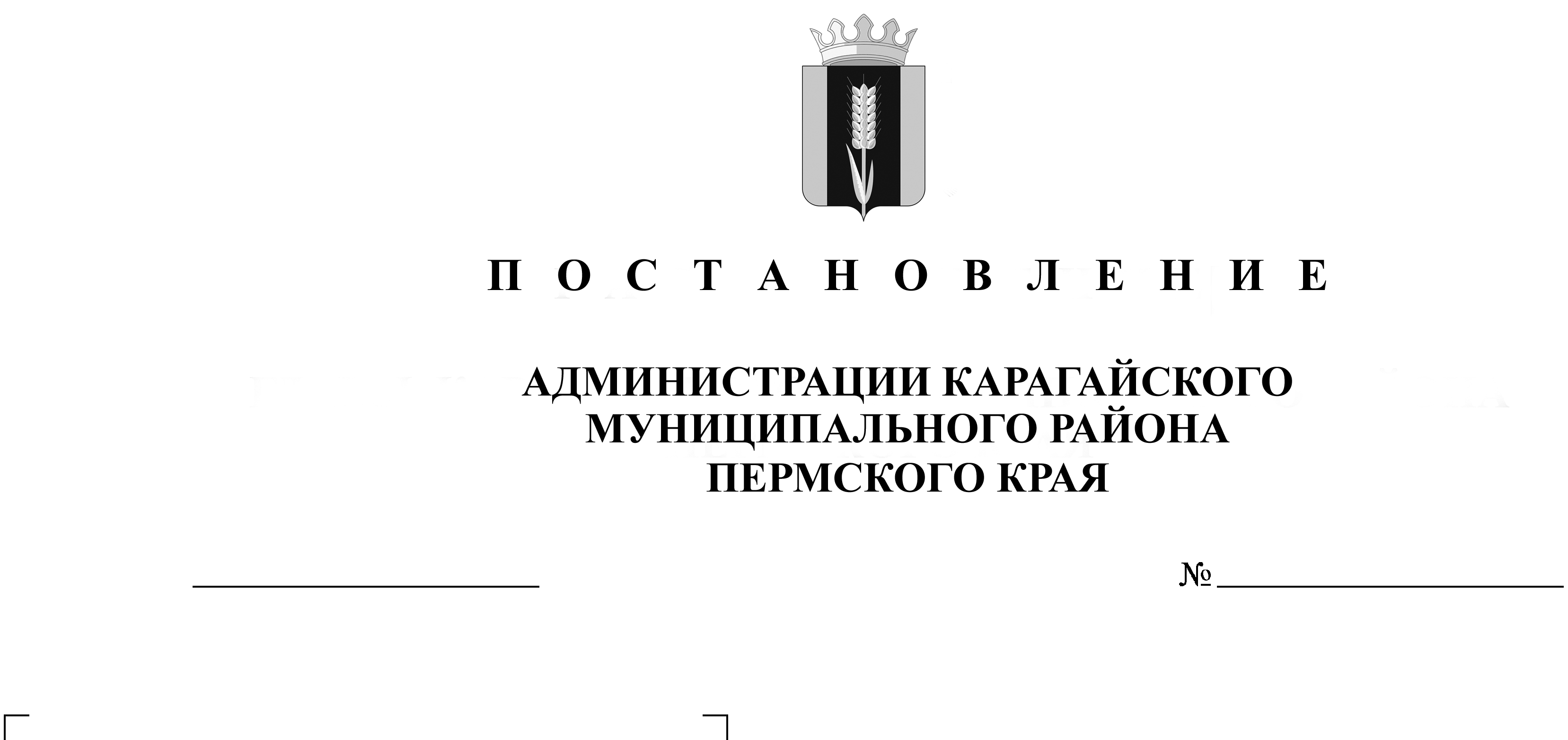 Об утверждении категории родителей(законных представителей), с которыхплата за присмотр и уход за детьми, осваивающими образовательную программув муниципальных образовательных организацияхвсех типов, реализующих образовательныепрограммы дошкольного образования на территории Карагайского муниципальногорайона Пермского края,не взимается или ее размер сниженВ соответствии с Федеральным законом от 29.12.2012 № 273-ФЗ «Об образовании в Российской Федерации», с Федеральным законом от 06.10.2003 №131-ФЗ «Об общих принципах организации местного самоуправления в Российской Федерации», Уставом Карагайского муниципального района  ПОСТАНОВЛЯЮ:1. Утвердить категории родителей (законных представителей), с которых плата за присмотр и уход за детьми, осваивающими образовательную программу в муниципальных образовательных организациях всех типов, реализующих образовательные программы дошкольного образования на территории Карагайского муниципального района Пермского края не взимается или ее размер снижен.2. Постановление вступает в законную силу с момента опубликования в газете «Приобвинский край» и распространяется на правоотношения, возникшие с 01.09.2013.3. Контроль за исполнением данного постановления возложить на начальника муниципального казенного учреждения «Управления образования администрации Карагайского района» Мялицину Т.Г.И.о. главы администрацииКарагайского муниципального района                                          Т.В.ТомиловаУТВЕРЖДЕНЫпостановлением администрацииКарагайского муниципального районаот ____________ № _________Категории родителей (законных представителей), с которых плата за присмотр и уход за детьми, осваивающими образовательную программу в муниципальных образовательных организациях всех типов, реализующих образовательные программы дошкольного образования на территории Карагайского муниципального района Пермского края, не взимается или ее размер снижен1. Плата, с родителей (законных представителей) за присмотр и уход за детьми, осваивающими образовательную программу в муниципальных образовательных организациях всех типов, реализующих образовательные программы дошкольного образования на территории Карагайского муниципального района Пермского края (далее – Организация), не взимается за присмотр и уход за:а) детьми-инвалидами;б) детьми-сиротами и детьми, оставшимися без попечения родителей;в) детьми с туберкулезной интоксикацией;г) детьми с ограниченными возможностями здоровья;д) детьми, находящимися в социально-опасном положении (список детей ежеквартально согласовывается с муниципальной комиссией по делам несовершеннолетних).2. Плата, взимаемая за присмотр и уход за детьми, осваивающими образовательную программу в Организациях, взимается в размере 50% от установленного размера, с  родителей (законных представителей):а) имеющих трех и более несовершеннолетних детей;б) если один из родителей (законных представителей) является инвалидом I или II группы.Указанные льготы предоставляются на основании подтверждающих документов.